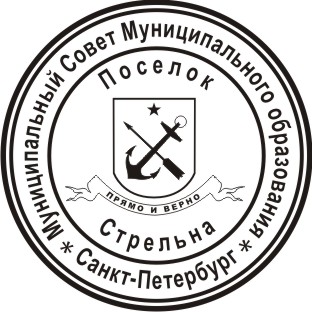 МЕСТНАЯ АДМИНИСТРАЦИЯМУНИЦИПАЛЬНОГО ОБРАЗОВАНИЯ ПОСЕЛОК СТРЕЛЬНАПОСТАНОВЛЕНИЕОб утверждении Порядка и сроков составления проекта бюджета Муниципального образования поселок СтрельнаВ соответствии со статьей 169, статьей 184 Бюджетного кодекса Российской ФедерацииПОСТАНОВЛЯЮ:Утвердить Порядок и сроки составления проекта бюджета Муниципального образования поселок Стрельна, согласно Приложению 1 к настоящему Постановлению.Контроль за исполнением настоящего Постановления оставляю за собой.Настоящее Постановление вступает в силу с момента его принятия.Глава местной администрации 							С.Г. ШироковПриложение 1к Постановлению Местной администрацииМуниципального образования поселок Стрельнаот 14 октября 2013 года,  № 126(с дополнениями внесенными Постановлением Местной администрации Муниципального образования  от 14.08.2014 года № 115)  Порядок и сроки составления проекта бюджетаМуниципального образования поселок СтрельнаПроект бюджета Муниципального образования поселок Стрельна составляется в соответствии с положениями Бюджетного кодекса Российской Федерации, Законами Санкт-Петербурга, Положением о бюджетном процессе в Муниципальном образовании поселок Стрельна, настоящим Порядком.Проект бюджета Муниципального образования поселок Стрельна составляется на основе прогноза социально-экономического развития Муниципального образования поселок Стрельна в целях финансового обеспечения расходных обязательств Муниципального образования поселок Стрельна.Проект бюджета Муниципального образования поселок Стрельна составляется и утверждается сроком на очередной финансовый год в соответствии с Положением о бюджетном процессе в Муниципальном образовании поселок Стрельна.Составление проекта бюджета Муниципального Образования поселок Стрельна – исключительная прерогатива финансового органа - Местной администрации Муниципального образования поселок Стрельна.Непосредственное составление проекта бюджета Муниципального образования поселок Стрельна осуществляет специалист Местной администрации Муниципального образования поселок Стрельна, к должностным обязанностям которого отнесено составление проекта бюджета.В целях своевременного и качественного составления проекта бюджета Муниципального образования поселок Стрельна Местная администрация имеет право получать необходимые сведения от органов государственной власти, органов местного самоуправления, иных организаций и учреждений.Составление проекта бюджета Муниципального образования поселок Стрельна основывается на:- прогнозе социально-экономического развития Муниципального Образования поселок Стрельна;- основных направлениях бюджетной и налоговой политики;-среднесрочном финансовом плане.Изменение прогноза социально-экономического развития Муниципального образования поселок Стрельна в ходе составления или рассмотрения проекта бюджета влечет за собой изменение основных характеристик проекта бюджета.Формирование показателей проекта бюджета Муниципального образования поселок Стрельна на очередной финансовый год по доходам производится на основе прогноза социально-экономического развития Муниципального образования поселок Стрельна в условиях действующего законодательства о налогах и сборах и бюджетного законодательства Российской Федерации, законодательства Санкт-Петербурга.Доходы проекта бюджета Муниципального образования поселок Стрельна включают:налоговые и неналоговые доходы;безвозмездные поступления.Отдельные виды неналоговых доходов включаются в проект бюджета в объемах, представленных главными администраторами этих доходов.Безвозмездные поступления прогнозируются на основании Закона Санкт-Петербурга «О бюджете Санкт-Петербурга», данных о планируемых безвозмездных поступлениях в текущем финансовом году.Общий объем доходов проекта бюджета Муниципального образования поселок Стрельна на очередной финансовый год рассчитывается как сумма прогнозируемых поступлений по каждому виду доходов.Исходными данными для расчета расходных обязательств проекта бюджета Муниципального образования поселок Стрельна на очередной финансовый год являются:- основные направления бюджетной политики;- прогнозируемые на очередной период объемы доходов бюджета Муниципального образования поселок Стрельна;- темпы роста оплаты труда;- темпы роста потребительских цен (индекс инфляции);- процентная ставка рефинансирования, установленная Центральным банком Российской Федерации;- объемы средств из фонда компенсаций Санкт-Петербурга, подлежащие перечислению в бюджет Муниципального образования поселок Стрельна.Расходные обязательства Муниципального образования поселок Стрельна должны быть положены в основу формирования расходов местного бюджета на очередной финансовый год.15.1.  До  15 сентября текущего финансового года специалисты структурных подразделений готовят отчеты о выполнении муниципальных  (ведомственных) целевых программ, исполнении бюджета по соответствующим статьям за истекший период текущего года и представляют в финансово-экономический отдел для подготовки предварительных итогов социально-экономического развития Муниципального образования за истекший период текущего года и ожидаемых итогов за текущий финансовый год.15.2. Специалисты структурных подразделений разрабатывают муниципальные программы на очередной финансовый год в соответствии с Порядком их разработки, утвержденным Местной администрацией, и представляют в финансово-экономический отдел для формирования расходов бюджета до 25 сентября текущего года. Данные программы утверждаются Главой местной администрации – до 20 октября текущего года.Планирование бюджетных ассигнований осуществляется в соответствии с методикой, утвержденной Местной администрацией Муниципального образования поселок Стрельна.Объем дефицита проекта бюджета Муниципального образования поселок Стрельна рассчитывается как разница между объемом расходов и доходов бюджета, и его размер должен соответствовать требованиям, установленным Бюджетным кодексом Российской Федерации.Источники финансирования дефицита определяются исходя из остатков средств бюджета Муниципального образования поселок Стрельна за предыдущий год, иных источников финансирования дефицита бюджета.Составление проекта бюджета Муниципального образования поселок Стрельна на очередной финансовый год осуществляется в следующие сроки:- специалист Местной администрации, к должностным обязанностям которого отнесено составление проекта бюджета, направляет главным распорядителям средств бюджета Муниципального образования поселок Стрельна прогнозируемые на очередной финансовый год данные о предельных объемах бюджетного финансирования по разделам и подразделам классификации расходов бюджета в срок до 01 октября текущего года;- специалисты Местной администрации Муниципального образования поселок Стрельна представляют специалисту Местной администрации, к должностным обязанностям которого отнесено составление прогноза социально-экономического развития показатели  прогноза социально-экономического развития Муниципального образования поселок Стрельна  для расчета проекта бюджета Муниципального образования поселок Стрельна на очередной финансовый год  в срок до 20 октября текущего года;- специалист Местной администрации, к должностным обязанностям которого отнесено составление среднесрочного финансового плана Муниципального образования поселок Стрельна в срок до 25 октября представляет на утверждение Главе местной администрации Муниципального образования поселок Стрельна проект среднесрочного финансового плана Муниципального образования поселок Стрельна;- в срок до 01 ноября текущего года специалист Местной администрации, к должностным обязанностям которого отнесено составление проекта бюджета Муниципального образования поселок Стрельна на очередной финансовый год производит окончательный свод проекта бюджета с включением прогнозируемых доходов и с учетом расходов на финансирование расходных обязательств Муниципального образования поселок Стрельна и представляет на рассмотрение Главе местной администрации Муниципального образования поселок Стрельна;- в срок до 15 ноября текущего года Местная администрация Муниципального образования поселок Стрельна вносит на рассмотрение Муниципального Совета Муниципального образования поселок Стрельна проект бюджета на очередной финансовый год. Одновременно с проектом бюджета в Муниципальный Совет Муниципального образования поселок Стрельна представляются документы и материалы в соответствии со ст.169,  ст.184.2 БК РФ.14.10.2013 годапоселок Стрельна№  126